ROYAL OAK INTERNATIONAL SCHOOL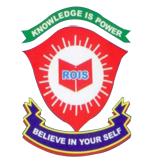 SR. SEC. CBSE AFFILIATEDWORKSHEET(Knowing Computers, Introduction to Tux Paint)SUBJECT: COMPUTER									CLASS: III  SEC.____ NAME:__________________									ROLL NO:___Q1: Give one word answer for the following statements:-							Total number of tools available on the main toolbox in Tux paint.			______________________The shape of mouse pointer after selecting the magic tool.				______________________The pages that are ready to paint.							______________________The species associated with Tux Paint Logo.						______________________Q2:   Answer the following question:-										1) What is Tux Paint?Ans. ___________________________________________________________________________________________________________________________________________________________________________________________________2) State any three features of Tux paint program.Ans. _______________________________________________________________________________________________________________________________________________________________________________________________________________________________________________________________________________________________________3) What are the disadvantages of using computer?Ans. ___________________________________________________________________________________________________________________________________________________________________________________________________4) Name six specialties of computer that make it a wonderful machine.Ans. _______________________________________________________________________________________________________________________________________________________________________________________________________________________________________________________________________________________________________Q4:Write the full forms for the following:-IQ		___________________________________________________________TB		___________________________________________________________MIPS		___________________________________________________________KB		___________________________________________________________ATM		___________________________________________________________Q5:  Label the following parts of the Tux window.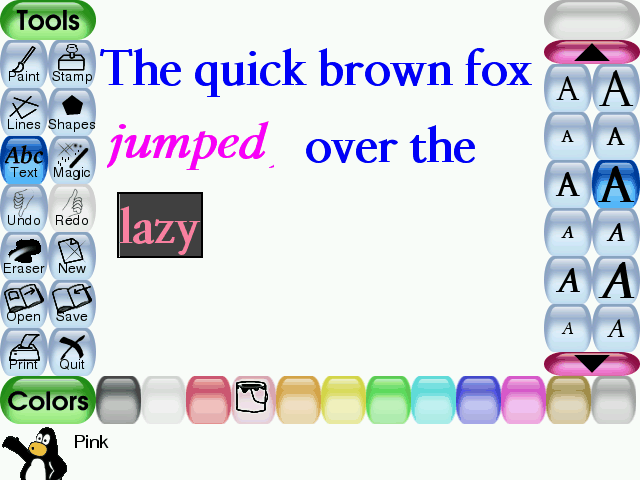 